广州城投综合能源投资经营管理有限公司202402生产部冷系统生产月度材料采购 竞选文件项目名称和采购内容（一）项目名称：202402生产部冷系统生产月度材料采购（二）采购限价（人民币）：包组一限价10万元；包组二限价4.5万元；包组三限价3.5万元；包组四限价2.5万元。（三）采购内容：包组一五金材料类；包组二超声波流量计材料类；包租三潜水泵材料类；包组四主机材料类。具体详见采购需求（附件1）。二、合格供应商资格要求必须具有独立承担民事责任能力、在中华人民共和国境内注册的企业法人，或其他组织，按国家法律经营，提供有效的营业执照副本或其他组织证明文件复印件；已办理合法税务登记，具有开具相应增值税专用发票资格；投标人未被列入“信用中国”网站(www.creditchina.gov.cn)记录失信被执行人或重大税收违法案件当事人名单,须提供《信用记录承诺函》、附“信用中国”网站(www.creditchina.gov.cn)的信用记录查询结果截图并打印页面加盖公章；投标人没有处于被责令停业或破产状态，且资产未被重组、接管和冻结，声明在投标活动中3 年内没有重大违法活动和涉嫌违规行为；不接受联合体报价。费用、支付方式及货期（一） 本项目采用综合单价包干，以实际采购数量进行结算。本项目的综合单价包含供应商完成本项目（如果中标）约定所有工作内容所必须的所有成本费用和供应商应承担的一切税费，包括但不限于全部人工、材料、随机零配件、标配工具、相关辅件、组件、运输（含装卸）、利润、税费（包括关税、增值税专用发票等）、质保期服务、采购实施过程中不可预见费用以及与设备有关的特殊要求等完成本合同工作所需的所有费用，采购人有权根据实际情况调整采购数量。（二）付款方式全部货物货到现场并经需方验收合格签字和收到供方相关的技术资料后15个工作日内支付至结算价的100%款项。付款前供方开具相应金额增值税(含13%增值税)专用发票给需方。货期：按照供应商报价响应所承诺的货期将货物安全、完整、按时送货到采购人指定地点。（四）送货地点：广州大学城档案馆路36号第四冷站旁边仓库（国家档案馆对面）。四、报价响应要求本项目采购需求（附件1）中的所有指标均为最低参考标准，其中涉及要求出具资质、质保、售后服务、供货确认等相关文书的，默认约定供货时提供（采购需求另有描述的，从其要求）报价文件中的总价金额与分项报价汇总金额或者单价汇总金额不一致的，按就低不就高原则修正金额。投标时，供应商必须对项目的产品参数、规格型号逐一作实质性响应，并详细列出响应的具体内容（必须以本项目竞选文件规定的《实质性要求响应表》作为附件，加盖公章）。五、投标文件根据采购人要求的投标文件格式编制，进行密封报价（盖章）。投标文件应包含以下内容：价格文件（格式见附件2，加盖公章）报价明细表商务部分有效的工商营业执照、企业法人组织机构代码证书、税务登记证书（或三证合一），提供复印件，并加盖公章。《信用记录承诺函》、附“信用中国”网站(www.creditchina.gov.cn)的信用记录查询结果截图并打印页面加盖公章。3 年内没有重大违法活动和涉嫌违规行为的声明。(格式自拟)供应商调查表（格式见附件3）。实质性要求响应表（格式见附件4）。供应商认为有必要的其他资质（包括相关产品授权资质证书）等材料复印件。技术部分（如有，格式自定，加盖公章）服务方案：供应商应针对本项目制定切实可行的服务方案，包括但不限于：1、总体实施方案；2、实施进度计划和工期承诺书；3、确保实施进度的技术和组织措施；4、确保安全文明施工的技术和组织措施；5、投入的人员配置情况；6、供应商认为其它需要说明的文字。六、评标方法本项目采用经评审的最低投标价加信用评分评标，对投标人进行价格和信用评审，其中价格评审部分占90%，供应商诚信部分占10%，投标人评审得分=价格得分+诚信分。以经评审的最低投标报价作为评标基准价，当投标价等于评标基准价时价格分得满分，投标价每高于评标基准价1%扣1分，扣至0分为止。供应商诚信分以评标当天采购人供应商管理系统查到的分值直接计取（供应商诚信分原始分为0分），投标人不在供应商管理系统内的，诚信分按0分计算。供应商诚信分在采购人官方网站上定期公布。同时通过供应商资格性何有效性审查表（见附件5）后，各投标人按综合评分由高至低的顺序依次排列，排名第一为第一中标候选人。采购人对中标人实行信用评价管理，中标后采购人将中标人纳入供应商管理系统，按项目对中标人的合同履约行为进行考核，具体按采购人供应商管理办法进行。七、递交投标文件（一）投标文件递交截止时间：2024年3月25日北京时间16时00分前。以密封的形式提供投标文件到：广州市番禺区大学城明志街1号信息枢纽楼9楼前台。投标文件信封或外包装上应当注明采购项目名称、投标供应商名称和“在（竞选文件中规定的开标日期）之前不得启封”的字样，封口处应加盖投标供应商印章。采购人接受现场递交或邮寄两种方式。采用邮寄方式的，应在邮寄外包装袋上注明“202402生产部冷系统生产月度材料采购”字样。投标供应商递交投标文件后，请联系采购人确认。（二）投标文件逾期递交、未送达指定地点的、或未按要求密封的，采购人有权不予受理。八、采购人地址和联系方式采购单位：广州城投综合能源投资经营管理有限公司联系地址：广州市番禺区大学城明志街1号信息枢纽楼9楼联系人：李工；联系电话：020-39302060；电子邮件：765305875@qq.com附件：1.采购需求      2.报价明细表      3.供应商调查表      4.实质性要求响应表      5.资格性和有效性审查表                      采购人：广州城投综合能源投资经营管理有限公司2024年3月15日附件1包组一采购需求总体说明本采购需求中标有“★”的条款为必须完全满足的项目，任何负偏离将导致废标。凡上一级条目带★号，则表示该条目向下的所有条目均为带★号内容，如第一条带★号，则表示第一条向下的第（一）条、第1条等所有条目均为带★号内容。资质要求（无）业绩要求（无）需求内容202402生产部冷系统生产月度材料采购包组一五金材料类清单★本项目采用综合单价包干，以实际采购数量进行结算。本项目的综合单价包含供应商完成本项目（如果中标）约定所有工作内容所必须的所有成本费用和供应商应承担的一切税费，包括但不限于全部人工、材料、随机零配件、标配工具、相关辅件、组件、运输（含装卸）、利润、税费（包括关税、增值税专用发票等）、质保期服务、采购实施过程中不可预见费用以及与设备有关的特殊要求等完成本合同工作所需的所有费用。除另有约定，供应商已对现场状况作出了解，供应商的报价应合理预计，该价款已包括按实际现状完工实现项目目的所需的全部费用，且不论所供设备或者附属设备或者附件是否属于收费产品，供应商均应向采购人提供与正价产品同等的售后服务及质量保证承诺。如有漏计或漏项的，视为供应商单方面作出的让利，费用不另行增加。报价有效期不低于30天。★货物要求供应商应提供所代表品牌厂商原装的、全新的、未使用过的、技术先进、性能优良、结构紧凑、便于安装和维护、符合国家、行业及采购需求书提出的有关质量标准的货物。特别说明供应商报价时须按分项报单价、总价，注明所报产品的品牌、货期、产品质保期等详细信息。供应商对“采购清单”中的所有货物都应报齐，不允许缺漏项。如有缺漏项的，按废标处理。交货要求1.需送货至指定地点：广州大学城案馆路36号第四冷站旁边仓库（国家档案馆对面）；2.成交供应商应提供原装、全新的、符合国家质量标准的货物，不得以旧货翻新充数，并按有关要求进行包装及装运。3.★成交供应商非生产厂家时在供货时需提供生产厂家的或其授权经销商的关于本项目采购清单材料的合法授权函原件或者供货证明原件（以采购订单或采购合同为准），提供的证明文件能据此对所供货物溯源防伪，如中标人不能按上述要求提供资料的，采购人有权取消其中标资格或退货。4.到货日期：按照供应商报价响应所承诺的货期将货物安全、完整、按时送货到采购人指定地点。货期要求不超过1个月。包装和装运包装必须与运输方式相适应，包装方式的确定及包装费用均由成交供应商负责；由于不适当的包装而造成货物在运输过程中有任何损坏由成交供应商负责。包装应足以承受整个过程中的运输、转运、装卸、储存等，充分考虑到运输途中的各种情况（如暴露于恶劣气候等）和广州地区的气候特点，以及露天存放的需要。包装费、运费（包吊卸、搬运等）、保险费及卸货费等其他相关费用已包含在中标价内。验收要求成交供应商交付的货物必须达到国家、行业有关标准、产品说明书、技术性能参数、质量参数和竞选文件提及的质量标准（以要求较高者为准）。一次合格率大于98%。质量保证及售后服务成交供应商必须保证提供的货物是全新的、完整的、未开封的、未使用过并且在设计、材料及工艺上没有缺陷，权属明确的且完全符合本项目规定的品牌、质量、规格和性能的要求和质量标准要求的原装合格正品，并有生产厂家提供的产品质量证明书。严禁提供假冒伪劣产品，一经发现，采购人有权拒收、作退货自理或取消采购，且因此而产生的一切费用和责任由成交供应商承担。同时应根据国家有关规定、厂家服务承诺及采购人的要求做好售后服务工作。在质保期内均要求供应商对所供货物实行上门包修、包换、包退、包维护保养，费用由供应商负责，不再向采购人收取费用。如出现严重质量问题或产品厂商推诿质量、服务责任时，供应商应承担责任并提供质量和服务保障。★供应商在投标文件中承诺提供的服务须能提供制造商的服务热线（如400电话等）查证。商务要求★付款方式：全部货物货到现场并经需方验收合格签字和收到供方相关的技术资料后15个工作日内支付至结算价的100%款项。付款前供方开具相应金额增值税(含13%增值税)专用发票给需方。违约责任若因非采购人的原因供应商不能及时按双方确定的数额和时间交付合格的货物或在采购人准许的任何延期内逾期交付货物而违约的，除应及时交足货物外，每逾期一天，供应商应向采购人偿付不能交货部分货款的 5‰的违约金，供应商逾期交货超过_10_天，采购人有权取消采购，自行向任何第三方购买本采购项目下的产品，在此情况下采购人对供应商不承担任何责任并且供应商应向采购人支付全部货款总额的20%的违约金。采购人有权从货款中扣除供应商应支付的违约金。供应商应提供与采购需求要求相符的合格货物，如发现有不符合要求及质量标准的产品(零部件)，采购人有权拒收，供应商须在规定的交货时间内更换合格的货物给采购人并承担一切费用和风险，且不得作为货期期限顺延的理由。如供应商因不能按期按量供应货物，或未能及时更换货物，或多次出现质量问题，采购人有权依采购人认为适当的条件和方法采购替换的货物，供应商应赔偿因另外购买替换货物而产生的一切费用及额外支出。质保期内发现重大质量不合格问题（该重大质量问题应界定为达不到质量标准要求或同类型故障出现超过3次情形的），供应商必须在规定的期限调整或改正并达到采购需求约定的质量标准。保修期内，供应商不履行保修义务，采购人有权要求供应商每次支付不超过采购项目总价5%的违约金，且采购人有权委托第三方予以维修，因此而产生的一切费用由供应商承担。未经采购人同意，供应商拒不履行或部分不履行采购项目的，供应商按未履行部分采购项目金额的20%向采购人支付违约金。包组二采购需求总体说明本采购需求中标有“★”的条款为必须完全满足的项目，任何负偏离将导致废标。凡上一级条目带★号，则表示该条目向下的所有条目均为带★号内容，如第一条带★号，则表示第一条向下的第（一）条、第1条等所有条目均为带★号内容。资质要求（无）业绩要求（无）需求内容202402生产部冷系统生产月度材料采购包组二超声波流量计材料清单★本项目采用综合单价包干，以实际采购数量进行结算。本项目的综合单价包含供应商完成本项目（如果中标）约定所有工作内容所必须的所有成本费用和供应商应承担的一切税费，包括但不限于全部人工、材料、随机零配件、标配工具、相关辅件、组件、运输（含装卸）、利润、税费（包括关税、增值税专用发票等）、质保期服务、采购实施过程中不可预见费用以及与设备有关的特殊要求等完成本合同工作所需的所有费用。除另有约定，供应商已对现场状况作出了解，供应商的报价应合理预计，该价款已包括按实际现状完工实现项目目的所需的全部费用，且不论所供设备或者附属设备或者附件是否属于收费产品，供应商均应向采购人提供与正价产品同等的售后服务及质量保证承诺。如有漏计或漏项的，视为供应商单方面作出的让利，费用不另行增加。报价有效期不低于30天。★货物要求供应商应提供所代表品牌厂商原装的、全新的、未使用过的、技术先进、性能优良、结构紧凑、便于安装和维护、符合国家、行业及采购需求书提出的有关质量标准的货物。特别说明供应商报价时须按分项报单价、总价，注明所报产品的品牌、货期、产品质保期等详细信息。供应商对“采购清单”中的所有货物都应报齐，不允许缺漏项。如有缺漏项的，按废标处理。交货要求1.需送货至指定地点：广州大学城案馆路36号第四冷站旁边仓库（国家档案馆对面）。2.成交供应商应提供原装、全新的、符合国家质量标准的货物，不得以旧货翻新充数，并按有关要求进行包装及装运。3.★成交供应商非生产厂家时在供货时需提供生产厂家的或其授权经销商的关于本项目采购清单材料的合法授权函原件或者供货证明原件（以采购订单或采购合同为准），提供的证明文件能据此对所供货物溯源防伪，如中标人不能按上述要求提供资料的，采购人有权取消其中标资格或退货。4.到货日期：按照供应商报价响应所承诺的货期将货物安全、完整、按时送货到采购人指定地点。货期要求不超过1个月。包装和装运包装必须与运输方式相适应，包装方式的确定及包装费用均由成交供应商负责；由于不适当的包装而造成货物在运输过程中有任何损坏由成交供应商负责。包装应足以承受整个过程中的运输、转运、装卸、储存等，充分考虑到运输途中的各种情况（如暴露于恶劣气候等）和广州地区的气候特点，以及露天存放的需要。包装费、运费（包吊卸、搬运等）、保险费及卸货费等其他相关费用已包含在中标价内。验收要求成交供应商交付的货物必须达到国家、行业有关标准、产品说明书、技术性能参数、质量参数和竞选文件提及的质量标准（以要求较高者为准）。一次合格率大于98%。质量保证及售后服务成交供应商必须保证提供的货物是全新的、完整的、未开封的、未使用过并且在设计、材料及工艺上没有缺陷，权属明确的且完全符合本项目规定的品牌、质量、规格和性能的要求和质量标准要求的原装合格正品，并有生产厂家提供的产品质量证明书。严禁提供假冒伪劣产品，一经发现，采购人有权拒收、作退货自理或取消采购，且因此而产生的一切费用和责任由成交供应商承担。同时应根据国家有关规定、厂家服务承诺及采购人的要求做好售后服务工作。在质保期内均要求供应商对所供货物实行上门包修、包换、包退、包维护保养，费用由供应商负责，不再向采购人收取费用。如出现严重质量问题或产品厂商推诿质量、服务责任时，供应商应承担责任并提供质量和服务保障。★供应商在投标文件中承诺提供的服务须能提供制造商的服务热线（如400电话等）查证。商务要求★付款方式：全部货物货到现场并经需方验收合格签字和收到供方相关的技术资料后15个工作日内支付至结算价的100%款项。付款前供方开具相应金额增值税(含13%增值税)专用发票给需方。违约责任若因非采购人的原因供应商不能及时按双方确定的数额和时间交付合格的货物或在采购人准许的任何延期内逾期交付货物而违约的，除应及时交足货物外，每逾期一天，供应商应向采购人偿付不能交货部分货款的 5‰的违约金，供应商逾期交货超过_10_天，采购人有权取消采购，自行向任何第三方购买本采购项目下的产品，在此情况下采购人对供应商不承担任何责任并且供应商应向采购人支付全部货款总额的20%的违约金。采购人有权从货款中扣除供应商应支付的违约金。供应商应提供与采购需求要求相符的合格货物，如发现有不符合要求及质量标准的产品(零部件)，采购人有权拒收，供应商须在规定的交货时间内更换合格的货物给采购人并承担一切费用和风险，且不得作为货期期限顺延的理由。如供应商因不能按期按量供应货物，或未能及时更换货物，或多次出现质量问题，采购人有权依采购人认为适当的条件和方法采购替换的货物，供应商应赔偿因另外购买替换货物而产生的一切费用及额外支出。质保期内发现重大质量不合格问题（该重大质量问题应界定为达不到质量标准要求或同类型故障出现超过3次情形的），供应商必须在规定的期限调整或改正并达到采购需求约定的质量标准。保修期内，供应商不履行保修义务，采购人有权要求供应商每次支付不超过采购项目总价5%的违约金，且采购人有权委托第三方予以维修，因此而产生的一切费用由供应商承担。未经采购人同意，供应商拒不履行或部分不履行采购项目的，供应商按未履行部分采购项目金额的20%向采购人支付违约金。包组三采购需求总体说明本采购需求中标有“★”的条款为必须完全满足的项目，任何负偏离将导致废标。凡上一级条目带★号，则表示该条目向下的所有条目均为带★号内容，如第一条带★号，则表示第一条向下的第（一）条、第1条等所有条目均为带★号内容。资质要求（无）业绩要求（无）需求内容202402生产部冷系统生产月度材料采购包组三潜水泵材料类清单★本项目采用综合单价包干，以实际采购数量进行结算。本项目的综合单价包含供应商完成本项目（如果中标）约定所有工作内容所必须的所有成本费用和供应商应承担的一切税费，包括但不限于全部人工、材料、随机零配件、标配工具、相关辅件、组件、运输（含装卸）、利润、税费（包括关税、增值税专用发票等）、质保期服务、采购实施过程中不可预见费用以及与设备有关的特殊要求等完成本合同工作所需的所有费用。除另有约定，供应商已对现场状况作出了解，供应商的报价应合理预计，该价款已包括按实际现状完工实现项目目的所需的全部费用，且不论所供设备或者附属设备或者附件是否属于收费产品，供应商均应向采购人提供与正价产品同等的售后服务及质量保证承诺。如有漏计或漏项的，视为供应商单方面作出的让利，费用不另行增加。报价有效期不低于30天。★货物要求供应商应提供所代表品牌厂商原装的、全新的、未使用过的、技术先进、性能优良、结构紧凑、便于安装和维护、符合国家、行业及采购需求书提出的有关质量标准的货物。特别说明供应商报价时须按分项报单价、总价，注明所报产品的品牌、货期、产品质保期等详细信息。供应商对“采购清单”中的所有货物都应报齐，不允许缺漏项。如有缺漏项的，按废标处理。交货要求1.需送货至指定地点：广州大学城案馆路36号第四冷站旁边仓库（国家档案馆对面）。2.成交供应商应提供原装、全新的、符合国家质量标准的货物，不得以旧货翻新充数，并按有关要求进行包装及装运。3.★成交供应商非生产厂家时在供货时需提供生产厂家的或其授权经销商的关于本项目采购清单材料的合法授权函原件或者供货证明原件（以采购订单或采购合同为准），提供的证明文件能据此对所供货物溯源防伪，如中标人不能按上述要求提供资料的，采购人有权取消其中标资格或退货。4.到货日期：按照供应商报价响应所承诺的货期将货物安全、完整、按时送货到采购人指定地点。货期要求不超过1个月。包装和装运包装必须与运输方式相适应，包装方式的确定及包装费用均由成交供应商负责；由于不适当的包装而造成货物在运输过程中有任何损坏由成交供应商负责。包装应足以承受整个过程中的运输、转运、装卸、储存等，充分考虑到运输途中的各种情况（如暴露于恶劣气候等）和广州地区的气候特点，以及露天存放的需要。包装费、运费（包吊卸、搬运等）、保险费及卸货费等其他相关费用已包含在中标价内。验收要求成交供应商交付的货物必须达到国家、行业有关标准、产品说明书、技术性能参数、质量参数和竞选文件提及的质量标准（以要求较高者为准）。一次合格率大于98%。质量保证及售后服务成交供应商必须保证提供的货物是全新的、完整的、未开封的、未使用过并且在设计、材料及工艺上没有缺陷，权属明确的且完全符合本项目规定的品牌、质量、规格和性能的要求和质量标准要求的原装合格正品，并有生产厂家提供的产品质量证明书。严禁提供假冒伪劣产品，一经发现，采购人有权拒收、作退货自理或取消采购，且因此而产生的一切费用和责任由成交供应商承担。同时应根据国家有关规定、厂家服务承诺及采购人的要求做好售后服务工作。在质保期内均要求供应商对所供货物实行上门包修、包换、包退、包维护保养，费用由供应商负责，不再向采购人收取费用。如出现严重质量问题或产品厂商推诿质量、服务责任时，供应商应承担责任并提供质量和服务保障。★供应商在投标文件中承诺提供的服务须能提供制造商的服务热线（如400电话等）查证。商务要求★付款方式：全部货物货到现场并经需方验收合格签字和收到供方相关的技术资料后15个工作日内支付至结算价的100%款项。付款前供方开具相应金额增值税(含13%增值税)专用发票给需方。违约责任若因非采购人的原因供应商不能及时按双方确定的数额和时间交付合格的货物或在采购人准许的任何延期内逾期交付货物而违约的，除应及时交足货物外，每逾期一天，供应商应向采购人偿付不能交货部分货款的 5‰的违约金，供应商逾期交货超过_10_天，采购人有权取消采购，自行向任何第三方购买本采购项目下的产品，在此情况下采购人对供应商不承担任何责任并且供应商应向采购人支付全部货款总额的20%的违约金。采购人有权从货款中扣除供应商应支付的违约金。供应商应提供与采购需求要求相符的合格货物，如发现有不符合要求及质量标准的产品(零部件)，采购人有权拒收，供应商须在规定的交货时间内更换合格的货物给采购人并承担一切费用和风险，且不得作为货期期限顺延的理由。如供应商因不能按期按量供应货物，或未能及时更换货物，或多次出现质量问题，采购人有权依采购人认为适当的条件和方法采购替换的货物，供应商应赔偿因另外购买替换货物而产生的一切费用及额外支出。质保期内发现重大质量不合格问题（该重大质量问题应界定为达不到质量标准要求或同类型故障出现超过3次情形的），供应商必须在规定的期限调整或改正并达到采购需求约定的质量标准。保修期内，供应商不履行保修义务，采购人有权要求供应商每次支付不超过采购项目总价5%的违约金，且采购人有权委托第三方予以维修，因此而产生的一切费用由供应商承担。未经采购人同意，供应商拒不履行或部分不履行采购项目的，供应商按未履行部分采购项目金额的20%向采购人支付违约金。包组四采购需求总体说明本采购需求中标有“★”的条款为必须完全满足的项目，任何负偏离将导致废标。凡上一级条目带★号，则表示该条目向下的所有条目均为带★号内容，如第一条带★号，则表示第一条向下的第（一）条、第1条等所有条目均为带★号内容。资质要求（无）业绩要求（无）需求内容202402生产部冷系统生产月度材料采购包组四主机材料类清单★本项目采用综合单价包干，以实际采购数量进行结算。本项目的综合单价包含供应商完成本项目（如果中标）约定所有工作内容所必须的所有成本费用和供应商应承担的一切税费，包括但不限于全部人工、材料、随机零配件、标配工具、相关辅件、组件、运输（含装卸）、利润、税费（包括关税、增值税专用发票等）、质保期服务、采购实施过程中不可预见费用以及与设备有关的特殊要求等完成本合同工作所需的所有费用。除另有约定，供应商已对现场状况作出了解，供应商的报价应合理预计，该价款已包括按实际现状完工实现项目目的所需的全部费用，且不论所供设备或者附属设备或者附件是否属于收费产品，供应商均应向采购人提供与正价产品同等的售后服务及质量保证承诺。如有漏计或漏项的，视为供应商单方面作出的让利，费用不另行增加。报价有效期不低于30天。★货物要求供应商应提供所代表品牌厂商原装的、全新的、未使用过的、技术先进、性能优良、结构紧凑、便于安装和维护、符合国家、行业及采购需求书提出的有关质量标准的货物。特别说明供应商报价时须按分项报单价、总价，注明所报产品的品牌、货期、产品质保期等详细信息。供应商对“采购清单”中的所有货物都应报齐，不允许缺漏项。如有缺漏项的，按废标处理。交货要求需送货至指定地点：广州大学城案馆路36号第四冷站旁边仓库（国家档案馆对面）。2.成交供应商应提供原装、全新的、符合国家质量标准的货物，不得以旧货翻新充数，并按有关要求进行包装及装运。3.★成交供应商非生产厂家时在供货时需提供生产厂家的或其授权经销商的关于本项目采购清单材料的合法授权函原件或者供货证明原件（以采购订单或采购合同为准），提供的证明文件能据此对所供货物溯源防伪，如中标人不能按上述要求提供资料的，采购人有权取消其中标资格或退货。4.到货日期：按照供应商报价响应所承诺的货期将货物安全、完整、按时送货到采购人指定地点。货期要求不超过1个月。包装和装运包装必须与运输方式相适应，包装方式的确定及包装费用均由成交供应商负责；由于不适当的包装而造成货物在运输过程中有任何损坏由成交供应商负责。包装应足以承受整个过程中的运输、转运、装卸、储存等，充分考虑到运输途中的各种情况（如暴露于恶劣气候等）和广州地区的气候特点，以及露天存放的需要。包装费、运费（包吊卸、搬运等）、保险费及卸货费等其他相关费用已包含在中标价内。验收要求成交供应商交付的货物必须达到国家、行业有关标准、产品说明书、技术性能参数、质量参数和竞选文件提及的质量标准（以要求较高者为准）。一次合格率大于98%。质量保证及售后服务成交供应商必须保证提供的货物是全新的、完整的、未开封的、未使用过并且在设计、材料及工艺上没有缺陷，权属明确的且完全符合本项目规定的品牌、质量、规格和性能的要求和质量标准要求的原装合格正品，并有生产厂家提供的产品质量证明书。严禁提供假冒伪劣产品，一经发现，采购人有权拒收、作退货自理或取消采购，且因此而产生的一切费用和责任由成交供应商承担。同时应根据国家有关规定、厂家服务承诺及采购人的要求做好售后服务工作。在质保期内均要求供应商对所供货物实行上门包修、包换、包退、包维护保养，费用由供应商负责，不再向采购人收取费用。如出现严重质量问题或产品厂商推诿质量、服务责任时，供应商应承担责任并提供质量和服务保障。★供应商在投标文件中承诺提供的服务须能提供制造商的服务热线（如400电话等）查证。商务要求★付款方式：全部货物货到现场并经需方验收合格签字和收到供方相关的技术资料后15个工作日内支付至结算价的100%款项。付款前供方开具相应金额增值税(含13%增值税)专用发票给需方。违约责任若因非采购人的原因供应商不能及时按双方确定的数额和时间交付合格的货物或在采购人准许的任何延期内逾期交付货物而违约的，除应及时交足货物外，每逾期一天，供应商应向采购人偿付不能交货部分货款的 5‰的违约金，供应商逾期交货超过_10_天，采购人有权取消采购，自行向任何第三方购买本采购项目下的产品，在此情况下采购人对供应商不承担任何责任并且供应商应向采购人支付全部货款总额的20%的违约金。采购人有权从货款中扣除供应商应支付的违约金。供应商应提供与采购需求要求相符的合格货物，如发现有不符合要求及质量标准的产品(零部件)，采购人有权拒收，供应商须在规定的交货时间内更换合格的货物给采购人并承担一切费用和风险，且不得作为货期期限顺延的理由。如供应商因不能按期按量供应货物，或未能及时更换货物，或多次出现质量问题，采购人有权依采购人认为适当的条件和方法采购替换的货物，供应商应赔偿因另外购买替换货物而产生的一切费用及额外支出。质保期内发现重大质量不合格问题（该重大质量问题应界定为达不到质量标准要求或同类型故障出现超过3次情形的），供应商必须在规定的期限调整或改正并达到采购需求约定的质量标准。保修期内，供应商不履行保修义务，采购人有权要求供应商每次支付不超过采购项目总价5%的违约金，且采购人有权委托第三方予以维修，因此而产生的一切费用由供应商承担。未经采购人同意，供应商拒不履行或部分不履行采购项目的，供应商按未履行部分采购项目金额的20%向采购人支付违约金。附件2包组一报价明细表项目名称：202402生产部冷系统生产月度材料采购包组一五金材料类说明：投标报价为人民币报价。本项目采用综合单价包干，以实际采购数量进行结算。本项目的综合单价包含供应商完成本项目（如果中标）约定所有工作内容所必须的所有成本费用和供应商应承担的一切税费，包括但不限于全部人工、材料、随机零配件、标配工具、相关辅件、组件、运输（装卸）、利润、税费（包括关税、增值税专用发票等）、质保期服务、采购实施过程中不可预见费用以及与设备有关的特殊要求等完成本合同工作所需的所有费用。本表中所有项目的价格必须填写（不能空白）。总价金额与分项报价汇总金额或者单价汇总金额不一致的，按就低不就高原则修正金额。供应商名称：（盖章）报价日期：报价有效期：包组二报价明细表项目名称：202402生产部冷系统生产月度材料采购包组二超声波流量计材料类说明：投标报价为人民币报价。本项目采用综合单价包干，以实际采购数量进行结算。本项目的综合单价包含供应商完成本项目（如果中标）约定所有工作内容所必须的所有成本费用和供应商应承担的一切税费，包括但不限于全部人工、材料、随机零配件、标配工具、相关辅件、组件、运输（装卸）、利润、税费（包括关税、增值税专用发票等）、质保期服务、采购实施过程中不可预见费用以及与设备有关的特殊要求等完成本合同工作所需的所有费用。本表中所有项目的价格必须填写（不能空白）。总价金额与分项报价汇总金额或者单价汇总金额不一致的，按就低不就高原则修正金额。供应商名称：（盖章）报价日期：报价有效期：包组三报价明细表项目名称：202402生产部冷系统生产月度材料采购包组三潜水泵材料类说明：投标报价为人民币报价。本项目采用综合单价包干，以实际采购数量进行结算。本项目的综合单价包含供应商完成本项目（如果中标）约定所有工作内容所必须的所有成本费用和供应商应承担的一切税费，包括但不限于全部人工、材料、随机零配件、标配工具、相关辅件、组件、运输（装卸）、利润、税费（包括关税、增值税专用发票等）、质保期服务、采购实施过程中不可预见费用以及与设备有关的特殊要求等完成本合同工作所需的所有费用。本表中所有项目的价格必须填写（不能空白）。总价金额与分项报价汇总金额或者单价汇总金额不一致的，按就低不就高原则修正金额。供应商名称：（盖章）报价日期：报价有效期：包组四报价明细表项目名称：202402生产部冷系统生产月度材料采购包组四主机材料类 说明：投标报价为人民币报价。本项目采用综合单价包干，以实际采购数量进行结算。本项目的综合单价包含供应商完成本项目（如果中标）约定所有工作内容所必须的所有成本费用和供应商应承担的一切税费，包括但不限于全部人工、材料、随机零配件、标配工具、相关辅件、组件、运输（装卸）、利润、税费（包括关税、增值税专用发票等）、质保期服务、采购实施过程中不可预见费用以及与设备有关的特殊要求等完成本合同工作所需的所有费用。本表中所有项目的价格必须填写（不能空白）。总价金额与分项报价汇总金额或者单价汇总金额不一致的，按就低不就高原则修正金额。供应商名称：（盖章）报价日期：报价有效期：附件3编号：TZ4-23供应商调查表(设备材料类)项目名称：202402生产部冷系统生产月度材料采购  附件4实质性要求响应表项目名称：202402生产部冷系统生产月度材料采购供应商必须将对竞选文件中有关“★”号的实质性要求进行响应，响应详细内容填写此表。备注：1、竞选文件中标有“★”的指标均被视为实质性响应指标，供应商如有一项带“★”的指标未响应或不满足，将按无效投标处理。2、如竞选文件上无标有“★”实质性响应指标的，请在表格上填写“无”。                                              供应商名称（盖公章）：                                          日    期：2024年  月    日附件5资格性和有效性审查表项目名称：202402生产部冷系统生产月度材料采购注：供应商分栏中填写“√”表示该项符合竞选文件要求，“×”表示该项不符合竞选文件要求，“○”表示无该项内容；经评标委员会审核后，出现一个“×”的结论为“不通过”，即按废标处理。表中全部条件满足为“通过”，同意进入下一阶段评审。如对本表中某种情形的评委意见不一致时，以评标委员会过半数成员的意见作为评标委员会对该情形的认定结论。评委签名：                                                                                日 期：    年   月   日序号产品名称型号、规格单位数量备注1通讯转换器峰朗信息，FC204-4G-20CB套62插线板4位分控全长1.8米个1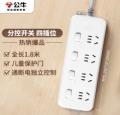 3B型小手柄小联锁操作把手 型号：HANL100018R1个10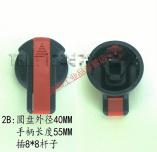 4指示灯型号：AD11-16/41-6GZ，额定电压：AC380V，开孔尺寸：16mm，颜色：红色，10个/盒盒5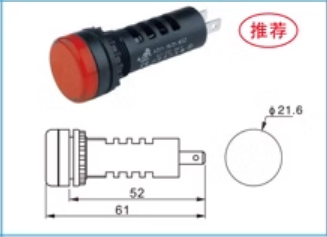 5指示灯型号：AD11-16/41-6GZ，额定电压：AC380V，开孔尺寸：16mm，颜色：绿色，10个/盒盒56轴流风扇型号：FP-20060EX S1-B，规格：电压220-240V，电流0.43A，功率65W，尺寸：风扇直径20cm，厚6cm个10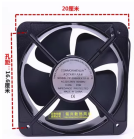 7散热风扇型号：4E-230HS，规格：电压230VAC，功率22W，工作方式：引线，尺寸：风扇直径12cm，厚3.8cm个10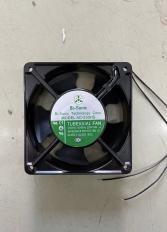 8摇表（手摇式）型号：ZC-7，额定电压：2500V，测量范围：2500MΩ，准确等级：20级，体积：170mm*110mm*125mm，附带专用测试线个5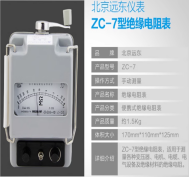 9中间继电器型号：JZX-22F/3Z，触电数量：11脚，额定电压：AC220V，额定电流：5A，尺寸：27.51mm*21.5mm*35.5mm，不带底座个10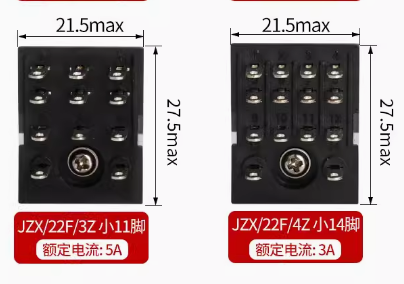 10中间继电器型号：JZX-22F/4Z，触电数量：14脚，额定电压：AC220V，额定电流：3A，尺寸：27.51mm*21.5mm*35.5mm，不带底座个1011水龙头精铜阀芯，不锈钢外壳，尺寸：长110mm，高90mm个2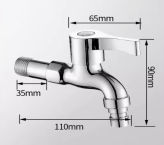 12洗手盆水龙头精铜阀芯，不锈钢外壳，尺寸：高18cm个2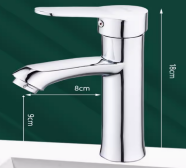 13绝缘手套25kV带电作业用绝缘手套，使用范围：变流电压≤21.75kV，尺寸：宽189mm，厚45mm，长430mm对10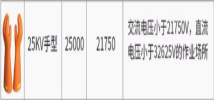 14LED灯管LED T8日光灯管（双端输入），全玻璃LED晶莹系列，功率：40W，电压：220V，长1.2m支30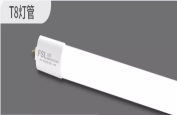 15万用表型号：UT-33D+，可NCV非接触感应个1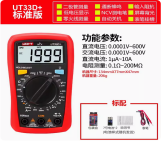 16手摇自动喷漆黄色，规格：400ml瓶10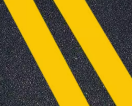 17高低配电柜把手孔距117MM个100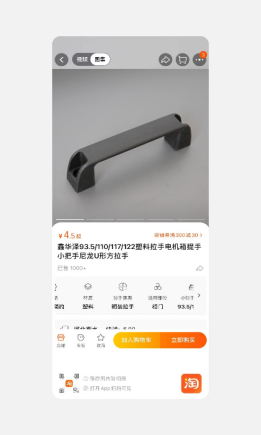 18低压抽屉开关柜手柄B3\8*8MM个20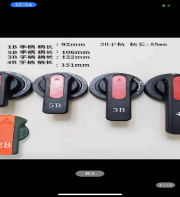 19低压抽屉开关柜手柄B2\10*10MM个2020电阻远传压力表YTZ150、0-1.6MPa个2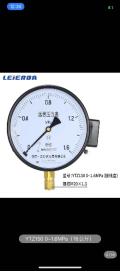 21叠片挠性联轴器TD6-150-00X67个2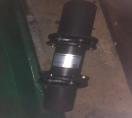 22止回阀品牌：塘沽瓦特斯。型号：DRVZ-16Q，1.6MPa,DN200,个2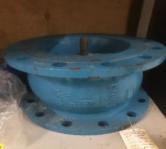 23活塞式缓闭止回阀DN65、YQ20004-16Q、1.6MPA、介质：水个124活塞式缓闭止回阀DN40、YQ20004-16Q、1.6MPA、介质：水个125机封品牌：博格曼、MG1/43-G4、材质：AQ1VGG个426PVC铜三通内丝内径63mm×内牙1/2寸（63×20）个2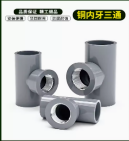 27灯座E27个10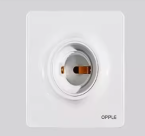 28二三插常规个10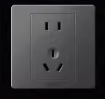 29水泥钉2.5MM长合1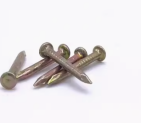 30线槽4分米20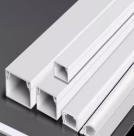 31防潮灯E27、275W个10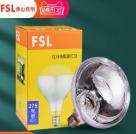 32日光管支架1.2米LED支10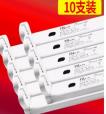 33水性油漆14KG（大红、淡灰、翠绿）桶3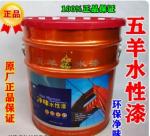 34不锈钢水管DN32、对丝、长：25CM条2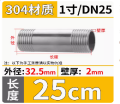 35不锈钢管弯头DN32个2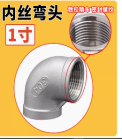 36浮球阀DN32、外丝个2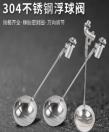 37洗衣机小天鹅全自动洗衣机10公斤，TB100V23HTB10V23H台138手摇自动喷漆黄色，派乐士，400ml，广州保赐利化工有限公司支1039手摇自动喷漆白色，派乐士，400ml，广州保赐利化工有限公司支1040当心触电“三角形警示标识牌贴纸当心有电，三角形，8*8cm，黄底黑框，PVC材，3M背胶亮片贴纸张200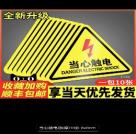 41尼龙扎带华洋尼龙，5*400mm包442吊灯16寸吊灯反光铝罩加E27灯头个10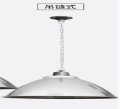 43LED灯泡80W、E27个10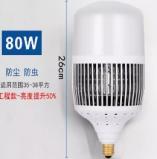 44吊链2米条10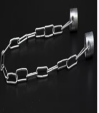 45电容浙江双峰，CBB60，25μF，80*42mm个1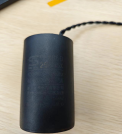 46排风机皮带品牌：众农 型号：B2250条1047生料带封王卷5048电工胶布品牌：3M，颜色：黑色，1500电气绝缘胶带，无铅600V，规格：18mm*10m*0.13mm卷1049电工胶布品牌：3M，颜色：红色，1500电气绝缘胶带，无铅600V，规格：18mm*10m*0.13mm卷1050砂纸品牌：鹰牌，规格：400目，尺寸：280*230mm张3051水龙头品牌：康立源，型号：4分，不锈钢个252布块（碎布）规格：纯棉白色，不掉毛，吸水吸油，10kg/袋千克1053润滑脂品牌：长城 通用锂机润滑脂3号，规格：15KG桶154醇酸磁漆品牌：五羊油漆，型号：醇酸外用磁漆，颜色：黄色，规格：15kg/桶桶155醇酸磁漆品牌：五羊油漆，型号：醇酸外用磁漆，颜色：彩蓝，规格：15kg/桶桶156醇酸磁漆品牌：五羊油漆，型号：醇酸外用磁漆，颜色：红色，规格：3kg/桶桶157单头外牙管材质：碳钢；规格：DN25,厚度5MM,长度150MM个1058单头外牙管材质：碳钢；规格：DN40,厚度5MM,长度150MM个559铜闸阀品牌：埃美柯，规格：DN25个560铜闸阀品牌：埃美柯，规格：DN40个561单头不锈钢螺栓规格：14*75mm 配一母一平介，全牙，材质：304不锈钢套2062单头不锈钢螺栓规格：16*75mm 配一母一平介，全牙，材质：304不锈钢套2063单头不锈钢螺栓规格：10*60mm 配一母一平介，全牙，材质：304不锈钢套1064双头不锈钢螺栓规格：16*180mm，配两母两平介，材质：304不锈钢套1065双头不锈钢螺栓规格：14*150mm，配两母两平介，材质：304不锈钢套1066除锈剂WD-40，300ml瓶567LED灯泡欧普，E40，螺口50W个1068温度传感器PT100PT100，探头直径φ5，长度46mm，硅胶引线长度400mm，测量范围：-50~50℃ ，A级，三线制
品牌：森纳士、昆仑、久茂个15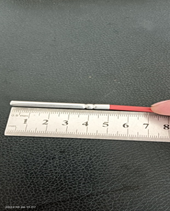 69温度传感器PT1000PT1000，探头直径φ5，长度46mm，硅胶引线长度400mm，测量范围：-50~50℃ ，A级，三线制
品牌：森纳士、昆仑、久茂个1570光纤终端盒12口/SC/单模/含熔接尾纤法兰
品牌：海奈、万级、胜为个671光纤终端盒8口/SC/单模/含熔接尾纤法兰个672光纤终端盒4口/SC/单模/含熔接尾纤法兰个473光纤耦合器SC-SC，单工
品牌：山泽、万级、安普个24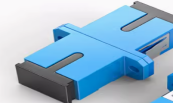 74光纤耦合器LC-LC,双工
品牌：山泽、万级、安普个24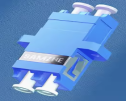 75吸盘双爪铝合金吸盘，垂直吸力不低于200斤
品牌：德力西、绿林、德利个2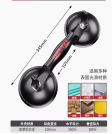 76压线钳管型欧式端子压接钳，四边自紧，压力可调，0.08-10mm2，7寸把1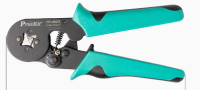 77电工钳九合一（加持、拧卸、剥线、断线、分线、压线、剪线、拉线、开线皮）
品牌：保联、绿林、德力西）把1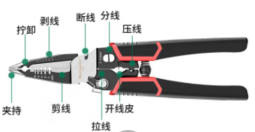 78S7-200电源板适用于西门子CPU224XPCN继电器款电源板，220VAC，2cm短针，要求与原西门子电源板电路结构相同
品牌：艾莫迅个6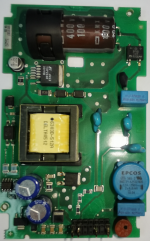 79S7-200电源板适用于西门子CPU224XPCN继电器款电源板，220VAC，3cm长针，要求与原西门子电源板电路结构相同
品牌：艾莫迅个680液位变送器24VDC,两线，4-20mA，精度±1%，量程0-800mm，铠装接线盒，2米引出线
品牌：康宇测控、昆仑海岸、森那士个1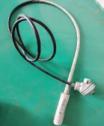 81黄绿双色接地线2.5mm2
珠江电缆/番禺电缆/广州电缆米20082继电器小型功率继电器，JQX-13F宽八脚带底座，线圈电压AC220V带灯，触点容量10A
品牌：正泰个283继电器小型功率继电器，线圈电压DC24V，14脚，触点容量12A，带底座
可选品牌：欧姆龙/施耐德/正泰个484磁铁钕铁硼强磁铁，N35，电镀，20x10x5mm,M4沉孔个20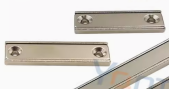 85波纹管波纹管PA6尼龙，AD13米10086PDU插排19寸机柜PDU，8位
品牌：公牛/德力西/绿联个387移动插座5位插排，带独立开关，10A，1.8米
品牌：公牛/德力西/飞利浦个488光纤收发器单纤传输，SC口，1光口1网口，单模千兆，传输20km，A端
品牌：TPLINK/netLINK/keepLINK个389光纤收发器单纤传输，SC口，1光口1网口，单模千兆，传输20km，B端
TPLINK/netLINK/keepLINK个390PVC明装方线槽20x10mm，白色带胶米591电缆RVV2*1.0
珠江电缆、番禺电缆、广州电缆米20092电缆RVV3*1.0
珠江电缆、番禺电缆、广州电缆米20093LED吸顶灯防水防潮圆形吸顶灯，直径215mm，高100mm，E27瓷灯头螺口，配玉米灯泡，个20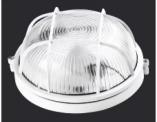 94钥匙箱铝合金加厚款，尺寸：384*56*582mm，配96个钥匙牌，参考图片和网址个1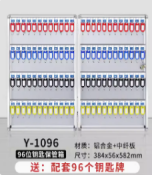 95铜管扩孔器龙门架、公制夹板、英制夹板、旋转式修边器、升级版轴承式割刀，参考图片及规格套1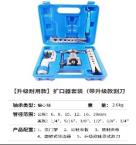 96镂空地毯品牌：恒美，颜色：红色，规格：1.2米宽，厚6mm，PVC材质（参照图片或按实物采购）米150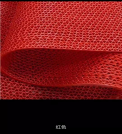 97生料带封王2000卷5098压力表品牌：红旗牌，表盘直径150mm，量程1.0Mpa个3099导热硅脂品牌：恒力，型号：TS-KS101，45g/支，-50℃-150℃支10100铜闸阀品牌：埃美柯，DN15个30101镀锌短管DN15，厚4mm，长150mm，单边牙，牙长15mm支30102翠绿油漆品牌：五羊牌，3Kg桶5103黄色油漆品牌：五羊牌，3Kg桶5104银色油漆品牌：五羊牌，3Kg桶3105黑色油漆品牌：五羊牌，3Kg桶3106PVC管品牌：联塑，4分蓝色，1.6Mpa米24107PVC弯头品牌：联塑，4分蓝色，1.6Mpa个15108PVC直通品牌：联塑，4分蓝色，1.6Mpa个5109PVC球阀品牌：联塑，4分蓝色，1.6Mpa个4110PVC异径三通品牌：联塑，32转20，蓝色，1.6Mpa个2111PVC胶水品牌：联塑，规格：500ml/罐罐1112PVC内牙直通品牌：联塑，DN32，蓝色1.6Mpa个2113镀锌堵头DN32个2114麻花钻咀3mm，含钴高硬度钢支10115麻花钻咀4mm，含钴高硬度钢支10116麻花钻咀6mm，含钴高硬度钢支10117麻花钻咀8mm，含钴高硬度钢支10118麻花钻咀10mm，含钴高硬度钢支5序号产品名称型号、规格单位数量备注1超声波流量计单声道，DN1000，外夹式，220V或24V供电，分体式，变送器外壳铝合金材质或不锈钢，防护等级不低于IP67，并带显示和按键，0.5%精度，含10m电缆，4-20mA+脉冲及485通讯（可外接信号板），表头支架安装（支架镀锌钢管立柱焊接，1.5米高度），镀锌线管8米DN25。介质：-10°~30°乙二醇，含调试。可选品牌：E+H，西门子,弗兰克森。台1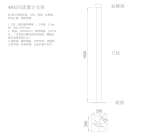 序号产品名称型号、规格单位数量备注1潜水泵品牌：肯富来。型号：50QW25-10-1.5;1.5Kw,扬程：10m,流量：25m³/h,另配专用导流弯管，外径φ75mm.提供样品。配密封胶圈和螺丝。配10米电缆线。广东肯富来泵业股份有限公司台10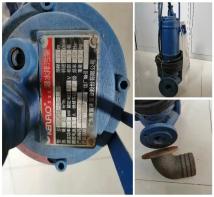 2潜水泵肯富来，型号：50QW25-10-1.5，流量25m³/h，扬程10m，广东肯富来泵业股份有限公司台2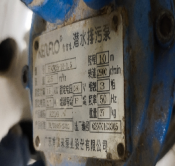 序号产品名称型号、规格单位数量备注1加卸载电磁阀约克，025-30464-000个2序号名称型号、规格单位数量含税单价（元）含税金额（元）货期质保期质保期合计合计合计未含税：含税：未含税：含税：未含税：含税：未含税：含税：未含税：含税：未含税：含税：序号名称型号、规格单位数量含税单价（元）含税金额（元）货期质保期质保期合计合计合计未含税：含税：未含税：含税：未含税：含税：未含税：含税：未含税：含税：未含税：含税：序号名称型号、规格单位数量含税单价（元）含税金额（元）货期质保期质保期合计合计合计未含税：含税：未含税：含税：未含税：含税：未含税：含税：未含税：含税：未含税：含税：序号名称型号、规格单位数量含税单价（元）含税金额（元）货期质保期质保期合计合计合计未含税：含税：未含税：含税：未含税：含税：未含税：含税：未含税：含税：未含税：含税：公司名称 法人代表注册地址邮    编公司成立日期营业执照号码注册资金电话号码传真号码公司网页员工人数厂房面积品质控制公司所有制公司所有制机构性质机构性质供应商性质供应商性质□ 品牌公司     □ 总代理    □ 省级代理     □ 市级代理     □ 经销商□ 品牌公司     □ 总代理    □ 省级代理     □ 市级代理     □ 经销商□ 品牌公司     □ 总代理    □ 省级代理     □ 市级代理     □ 经销商□ 品牌公司     □ 总代理    □ 省级代理     □ 市级代理     □ 经销商□ 品牌公司     □ 总代理    □ 省级代理     □ 市级代理     □ 经销商□ 品牌公司     □ 总代理    □ 省级代理     □ 市级代理     □ 经销商□ 品牌公司     □ 总代理    □ 省级代理     □ 市级代理     □ 经销商□ 品牌公司     □ 总代理    □ 省级代理     □ 市级代理     □ 经销商营业范围营业范围主要经营(代理)设备或产品主要经营(代理)设备或产品主营市场主营市场主要客户主要客户主要客户主要客户年销售额（过去三年）年销售额（过去三年）20    年万元20    年20    年万元万元20    年万元开户银行开户银行银行帐号银行帐号银行帐号银行帐号联系人姓名性别职务/职别部门办公电话办公电话手机手机传真电子邮箱是否获得质量保证 / 质量控制体系认征.请提供证书复印件是否获得质量保证 / 质量控制体系认征.请提供证书复印件是否获得质量保证 / 质量控制体系认征.请提供证书复印件是否获得质量保证 / 质量控制体系认征.请提供证书复印件是否获得质量保证 / 质量控制体系认征.请提供证书复印件是否获得质量保证 / 质量控制体系认征.请提供证书复印件是否获得质量保证 / 质量控制体系认征.请提供证书复印件是否获得质量保证 / 质量控制体系认征.请提供证书复印件是否获得质量保证 / 质量控制体系认征.请提供证书复印件是否获得质量保证 / 质量控制体系认征.请提供证书复印件ISO 9001ISO 9001□ 是□ 否ISO 14001ISO 14001ISO 14001ISO 14001□ 是□ 否其它其它序号资质证书名称资质证书名称资质证书名称资质证书名称资质证书名称认证范围（国/省/市）认证范围（国/省/市）认证范围（国/省/市）认证范围（国/省/市）供应商：（公章）                                       日期：	年   月   日供应商：（公章）                                       日期：	年   月   日供应商：（公章）                                       日期：	年   月   日供应商：（公章）                                       日期：	年   月   日供应商：（公章）                                       日期：	年   月   日供应商：（公章）                                       日期：	年   月   日供应商：（公章）                                       日期：	年   月   日供应商：（公章）                                       日期：	年   月   日供应商：（公章）                                       日期：	年   月   日供应商：（公章）                                       日期：	年   月   日序号★实质性招标要求内容投标响应详细内容正/负/无偏离偏离说明1采购需求四、需求内容（一）1、★本项目采用综合单价包干，以实际采购数量进行结算。本项目采用综合单价包干，以实际采购数量进行结算。本项目的综合单价包含供应商完成本项目（如果中标）约定所有工作内容所必须的所有成本费用和供应商应承担的一切税费，包括但不限于全部人工、材料、随机零配件、标配工具、相关辅件、组件、运输（装卸）、利润、税费（包括关税、增值税专用发票等）、质保期服务、采购实施过程中不可预见费用以及与设备有关的特殊要求等完成本合同工作所需的所有费用。2采购需求四、需求内容（二）★货物要求：供应商应提供所代表品牌厂商原装的、全新的、未使用过的、技术先进、性能优良、结构紧凑、便于安装和维护、符合国家、行业及采购需求书提出的有关质量标准的货物。3采购需求四、需求内容（四）交货要求3、★成交供应商非生产厂家时在供货时需提供生产厂家的或其授权经销商的关于本项目采购清单材料的合法授权函原件或者供货证明原件（以采购订单或采购合同为准），提供的证明文件能据此对所供货物溯源防伪，如中标人不能按上述要求提供资料的，采购人有权取消其中标资格或退货。4采购需求 四、需求内容 （七）5、 ★供应商在投标文件中承诺提供的服务须能提供制造商的服务热线（如400电话等）查证。5采购需求 五、商务要求（一）★付款方式：全部货物货到现场并经需方验收合格签字和收到供方相关的技术资料后15个工作日内支付至结算价的100%款项。付款前供方开具相应金额增值税(含13%增值税)专用发票给需方。序号评审内容供应商1投标文件未按竞选文件的规定密封、盖章和签署；2投标文件未按竞选文件规定的格式填写，内容不全或关键字迹模糊、无法辩认；3不具有独立法人资格，未持有工商行政管理部门核发的法人营业执照或事业单位登记机构核发的事业单位法人证书，未按国家法律经营；4投标总报价超过最高限价或报价畸低的；5投标文件附有招标人不能接受的条件（ 不满足“★”的条款）；6供应商报价文件未按照本项目竞选文件所附的实质性要求响应表的格式填写（加盖公章），或者提交的产品参数、规格型号不满足采购清单要求，或者出现报价内容与本项目竞选文件所附的实质性要求响应表信息前后不一致；7响应产品经其品牌官方渠道核实所响应产品不满足采购清单需求或者无法核实，按照不完全响应或者完全不响应处理；8不符合竞选文件中规定的其他实质性要求；9供应商提交书面材料表明无法履行竞选承诺或者放弃成交的，按报价无效处理；评审结论（通过/不通过）